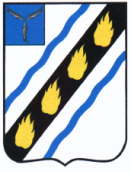 АДМИНИСТРАЦИЯСОВЕТСКОГО МУНИЦИПАЛЬНОГО РАЙОНАСАРАТОВСКОЙ ОБЛАСТИПОСТАНОВЛЕНИЕот  09.02.2024 №  85р.п. СтепноеО внесении изменений в постановление администрации Советского муниципального района от 23.01.2017 № 36	В  целях реализации положений Федерального закона от 09.02.2009                              № 8-ФЗ  «Об обеспечении доступа к информации о деятельности государственных органов и органов местного самоуправления», руководствуясь Уставом Советского муниципального района, администрация Советского муниципального района ПОСТАНОВЛЯЕТ:	1. Внести  изменения в приложение № 2 к постановлению администрации Советского  муниципального  района  от 23.01.2017 № 36 «О реализации Федерального закона от 9 февраля 2009 года №8-ФЗ «Об обеспечении доступа к информации о деятельности государственных органов и органов местного самоуправления»» (с изменениями от 18.06.2018 №36), изложив его в новой редакции (прилагается).	2. Настоящее постановление вступает в силу со дня его официального опубликования.Глава Советского муниципального района						         С.В. ПименовУразикова А.В.5-00-42Перечень информации о деятельности администрации Советского  муниципального района, размещаемой в сети Интернет».Верно: Руководитель аппарата				                                                                                                   И.Е. ГригорьеваПриложениек постановлению администрацииСоветского муниципального районаот 09.02.2024  № 85«Приложение № 2к постановлению администрацииСоветского муниципального района от 23.01.2017  № 36№ п/пТип информацииСтруктурное подразделение администрации, ответственное за предоставление информацииПериодичность, сроки размещения12341.Нормативно-правовые акты администрации муниципального района, включая сведения о внесении в них изменений, признании их утратившими силу, признании их судом недействующими, а также сведения о государственной регистрации нормативных правовых актов, муниципальных правовых актов в случаях, установленных законодательством Российской Федерацииотдел делопроизводства, организационной и контрольно-кадровой работы, сектор информатизационных технологий и программного обеспеченияв течение 10 рабочих дней со  дня  вступления  в  силу 2.Тексты проектов нормативных правовых актов, внесенных в Муниципальное Собрание структурные подразделения администрации,  подготовившие проекты нормативно-правовых актовв течение 10 рабочих дней  со  дня  направления в Муниципальное Собрание3.Порядок обжалования нормативных правовых актов и иных решений, принятых администрацией муниципального района и ее органамиправовой отдел администрацииподдерживается в актуальном состоянии4.Планы работы администрации на месяц, кварталотдел делопроизводства, организационной и контрольно-кадровой работыне позднее 3-х рабочих дней до начала реализации плана5.Информацию об оценке эффективности реализации муниципальных программотдел экономики, инвестиционной политики и муниципальных закупокежегодно, не  позднее 20 мая6.Ежегодный  отчет  о  результатах  деятельности      администрации муниципального районаотдел экономики, инвестиционной политики и муниципальных закупокежегодно, не позднее 10 марта 7.Анонсы мероприятий, проводимых администрацией муниципального районаструктурные подразделения администрации, ответственные за проведениене позднее 1 дня, предшествующего началу мероприятия12348. Сведения об итогах мероприятийструктурные подразделения администрации, ответственные за проведениев  течение  одного  дня  со  дня   завершения мероприятия9.Порядок рассмотрения обращений граждан в администрацию муниципального районаотдел делопроизводства, организационной и контрольно-кадровой работыв течение 5 рабочих дней со  дня  утверждения порядка   рассмотрения   обращений   граждан10.Порядок рассмотрения запросов на получение информации о деятельности администрации муниципального района и ее органовотдел делопроизводства, организационной и контрольно-кадровой работыподдерживается в актуальном состоянии11.График приема граждан руководящими работниками администрации муниципального районаотдел делопроизводства, организационной и контрольно-кадровой работыне позднее 5 рабочих дней до начала календарного года (в случае изменений графиков, не позднее  5 рабочих дней до дня изменения)12.Обзоры  обращений   граждан,     поступивших в администрацию муниципального района, включающие информацию    о    результатах рассмотрения обращений и о принятых мерахотдел делопроизводства, организационной и контрольно-кадровой работыежемесячно, в течение первых 5 дней следующего за отчетным месяцем13.Контактная информация структурного подразделения   администрации муниципального района по       работе с       обращениями  граждан  (почтовый  адрес,  адрес местонахождения, номера  телефонов, факса, адрес  электронной  почты)отдел делопроизводства, организационной и контрольно-кадровой работыподдерживается в актуальном состоянии14.Сведения    о    главе муниципального района, руководителях    органов администрации муниципального района (фамилии,    имена, отчества,   сведения об их полномочиях (компетенции), а  также  при наличии согласия указанных лиц, иные  сведения о них)    отдел делопроизводства, организационной и контрольно-кадровой работы поддерживается в актуальном состоянии15.Сведения   об    органах    администрации муниципального района: - наименование и структура администрации муниципального района;- описание полномочий администрации муниципального района, а также перечень законов и иных нормативных правовых актов, определяющих эти полномочия);руководитель аппарата администрации муниципального района, отдел делопроизводства, организационной и контрольно-кадровой работыподдерживается в актуальном состоянии1234- описание компетенции, задач и функций  органов администрации муниципального района;-  контактная информация органов  администрации муниципального района  (почтовый           адрес, адрес местонахождения, номера телефонов, факса, адрес  электронной  почты, ссылки  на  официальные  сайты при наличии)      16.Сведения  о  средствах  массовой   информации,      учрежденных администрацией муниципального района:- почтовые адреса, адреса электронной почты (при       наличии),   номера    телефонов       и адреса       официальных сайтов средств массовой информацииотдел по молодежной политике, физкультуре и спорту и социальным вопросамподдерживается в актуальном состоянии17.Административные регламенты         муниципальных  услуг                          структурные подразделения администрации,  оказывающие муниципальные услугив   течение   10   рабочих       дней    со дня принятия18.Перечень  муниципальных и иных    программ,     заказчиком или исполнителем  которых   является   администрация муниципального района и ее органыотдел экономики, инвестиционной политики и муниципальных закупокподдерживается в актуальном состоянии19.Основные  сведения  о  результатах  реализации муниципальных и  иных  программ, об объеме затраченных  финансовых ресурсов      отдел экономики, инвестиционной политики и муниципальных закупокежеквартально, не позднее 10 числа следующего квартала20.Информация  о  состоянии  защиты   населения и       территории района от чрезвычайных ситуаций и принятых мерах  по  обеспечению  их     безопасности, о прогнозируемых   и   возникших    чрезвычайных ситуациях, приемах и способах защиты населения от нихотдел ГО и ЧСподдерживается в актуальном состоянии21.Информация о результатах проверок, проведенных       администрацией муниципального района  и ее  органами  в  пределах  их полномочий, а также  о  результатах  проверок, проведенных     в администрации муниципального района и ее органахпроводившие проверку, и структурные подразделения администрации,  в которых проводилась проверкаежеквартально, не позднее 10 числа следующего квартала22.Информация о закупках   товаров, работ, для муниципальных нужд, проводимых  администрацией муниципального районаотдел экономики, инвестиционной политики и муниципальных закупокподдерживается в актуальном состоянии23.Статистическая информация о деятельности администрации муниципального района: отдел экономики, инвестиционнойполитики и муниципальных закупок,ежеквартально, не позднее 20 числа следующего квартала1234- показатели социально-экономического развития района;- сведения об использовании  органами местногосамоуправления района выделяемых бюджетных средств;- сведения  о  предоставленных    организациям и       индивидуальным    предпринимателям    льготах,       отсрочках,  рассрочках,  а  также  о  списании       задолженности по платежам в местный бюджетотдел по управлению муниципальным имуществом и землей24.Информация о кадровом обеспечении администрации муниципального района:- порядок поступления граждан на муниципальную службу;- сведения о вакантных должностях муниципальной службы, имеющихся в администрации муниципального района и ее органах;- квалификационные требования к кандидатам на замещение вакантных должностей муниципальной службы;- условия и результаты конкурсов на замещение вакантных должностей муниципальной службы (в случае проведения); - номера телефонов, по которым можно получить информацию по вопросу замещения вакантных должностей в администрации муниципального района и ее органахотдел делопроизводства, организационной и контрольно-кадровой работыподдерживается в актуальном состояниив течение  3  рабочих  дней  после  объявления       имеющейся вакантной должностив течение 5 рабочих дней со дня утвержденияусловия  конкурса  размещаются  не   позднее 5  рабочих   дней   до    проведения    конкурса.      результаты - в течение 3  рабочих  дней  послепроведения конкурсаподдерживается в актуальном состоянии  25.Порядок   работы   комиссии   по урегулированию       конфликта интересов муниципальных служащих,  включая  порядок  подачи       заявлений  для  рассмотрения на комиссии по урегулированию конфликта интересов муниципальных служащихотдел делопроизводства, организационной и контрольно-кадровой работыв течение 5 рабочих дней  со  дня  утверждения порядка26.Информация    о    принимаемых    мерах     по противодействию коррупции в администрации муниципального района и ее органахруководитель аппарата администрацииподдерживается в актуальном состоянии123427.Информация о муниципальном районе (история, символика, Устав муниципального района)руководитель аппарата администрацииподдерживается в актуальном состоянии28.Доска почетаотдел по молодежной политике, физкультуре и спорту и социальным вопросамподдерживается в актуальном состоянии29.Сведения о приватизации муниципальной собственности (прогнозный план приватизации, исполнение прогнозного плана приватизации)отдел по управлению муниципальным имуществом и землейежегодно30.Информация о реализации муниципального имуществаотдел по управлению муниципальным имуществом и землейподдерживается в актуальном состоянии31.Информация о жилищно-коммунальном комплексе районаотдел промышленности, теплоэнергетического  комплекса, капитального строительства и архитектурыподдерживается в актуальном состоянии32.Перечни реестров находящихся в введении администрации муниципального района структурные подразделения администрацииподдерживается в актуальном состоянии33.Образование (действующая система образования в районе, новости)управление образованияподдерживается в актуальном состоянии34.Культура (действующая сеть культурных учреждений района, новости)управление культуры и кино поддерживается в актуальном состоянии 35.Здравоохранение (действующая сеть учреждений здравоохранения района, новости)ГУЗ СО «Советская РБ» (по согласованию)поддерживается в актуальном состоянии36.Информация о проведении независимой оценкикачества условий оказания услуг организациями в сфере культуры и образования: - сведения о формировании общественных советов по проведению НОК-   сведения о результатах НОКотдел по молодёжной политике, физкультуре и спорту и социальным вопросамв течение 5 рабочих дней со дня подписания документовв течение 5 рабочих дней со дня предоставления информации